МОНАСТИРИСЬКА МІСЬКА РАДАВИСОЦЬКИЙ ЗАКЛАД ЗАГАЛЬНОЇ СЕРЕДНЬОЇ ОСВІТИІ-ІІІ СТУПЕНІВТЕРНОПІЛЬСЬКОЇ ОБЛАСТІНАКАЗ _____ 2022 року                             с. Високе                                      №____Про організацію освітнього процесу в 2022/2023 навчальному році в умовах воєнного стануВідповідно до частини третьої статті 57 Закону України «Про освіту», Указу Президента України від 24 лютого 2022 року № 64/2022 «Про введення воєнного стану в Україні», затвердженого Законом України від 24 лютого 2022 року № 2102-IX, Указу Президента України від 14 березня 2022 року № 133/2022 «Про продовження строку дії воєнного стану в Україні», затвердженого Законом України від 15 березня 2022 року № 2119-IX, пункту 8 , керуючись рекомендаціями МОН України щодо організації освітнього процесу в умовах воєнного стану, та з метою організації оптимальних умов для якісної реалізації освітнього процесу у 2022–2023 навчальному році, а також враховуючи заяви батьків щодо організації освітнього процесу для здобувачів  освіти ,запроваджено навчання за очною (денною) формою.НАКАЗУЮ: 1.Відповідно до постанови КМУ від 24 червня 2022 року №711 «Про початок навчального року під час дії правового режиму воєнного стану в Україні», навчання в закладі середньої освіти традиційно розпочати в День знань – 1 вересня. 2.Тематика першого уроку у новому навчальному році: «Ми українці: честь і слава незламним!»3.До 31.08.2022 скласти освітню програму школи, навчальний план на відповідність вимогам нормативних документів,стратегію розвитку освітньої програми школи та річний план школи.4.Провести звітування перед педагогічним колективом та громадськістю, затвердженого наказом МОНУ від 28.03.2005 № 178, та розмістити річний звіт про діяльність закладу освіти на  сайті закладу.5.Проаналізувати на засіданні педагогічної ради результати роботи школи за 2021/2022 н.р. та визначити пріоритетні завдання на 2022/2023 н.р.;6. Вважати основними документами, що регламентують освітній процес у 2022/2023 н. р.: статут, освітню програму закладу, річний план роботи, стратегію розвитку закладу освіти та розвитку матеріально-технічної бази;7.Врахувати, що граничне допустиме навчальне навантаження учнів і загальна покласна кількість годин (без урахування поділу класу на групи) не повинні перевищувати меж, встановлених навчальними планами Типових і нетипових освітніх програм. Граничний обсяг домашнього завдання не повинен перевищувати в 2 класі — 45 хвилин, 3 класі — 1 годину 10 хвилин, 4 класі — 1 годину 30 хвилин, 5-6 класі - 2,5 години, 7-9 - 3 години, 1 0 -1 1 -4 години.8.Встановлювати граничну наповнюваність класів та тривалість уроків відповідно до статей 14, 16 Закону України «Про загальну середню освіту».9.Здійснювати поділ класів на групи при вивченні окремих предметів відповідно до нормативів, затверджених наказом Міністерства освіти і науки України (далі - МОНУ) від 20.02.2002 № 128, зареєстрованим в Міністерстві юстиції України 6 березня 2002 року за № 229/6517 (зі змінами).10.Сформувати варіативну складову навчального плану школи самостійно з урахуванням освітніх потреб учнів, рекомендацій МОНУ, пропозицій управління освіти і науки облдержадміністрації, кадрового забезпечення.11.Провести для учнів 4, 9 та 11 класів державну підсумкову атестацію, відповідно до Положення про державну підсумкову атестацію учнів(вихованців) у системі загальної середньої освіти, затвердженого наказом МОНУ від 30 грудня 2014 року №1547, зареєстрованого в Міністерстві юстиції України 14 лютого 2015 року за № 157/26602, та переліку предметів для державної підсумкової атестації, форми та термінів, затвердженими Міністерством освіти і науки України.12.Основну увагу приділяти вивченню: - української мови як державної;-  християнської етики в українській культурі ; - предметів «Захист України», «Захисник України»; - предметів природничо-математичного циклу, іноземних мов, сучасних комп'ютерних технологій. 13.Під час вибору варіанта навчального плану (з вибором мови навчання, з вивченням двох іноземних мов, з поглибленим вивченням предметів, з вивченням    курсів духовно-морального спрямування, з вибором профілю навчання тощо) враховувати тип закладу освіти, його спеціалізацію, освітні запити учнів та їхніх батьків, потенціал кадрового та матеріально-технічного забезпечення.14. Розробити і затвердити освітню програму та навчальний план школи: - для 1 класу - за Типовими освітніми програмами закладів загальної середньої освіти , затвердженим наказом МОН України від 12.08.2022р. № 123-22; - для 2-4-х класів за Типовою освітньою програмою закладів загальної середньої освіти, затвердженим наказом МОН України від 12.08.2022р.№743   - для 5-9-х класів - за Типовою освітньою програмою закладів загальної середньої освіти II ступеня, затвердженою наказом МОН України від 20.04.2018 №405;- для 10-11-х класів — за Типовими освітніми програмами закладів загальної середньої освіти III ступеня, затвердженими наказами МОН України  від 28.11.2019№1493( зі змінами).15. Вважати  французьку мову, як другу іноземну мову. Під час вибору та вивчення іноземної мови враховувати наявність матеріально-технічного забезпечення (підручники, кабінет або куточок іноземної мови, навчально-методичне забезпечення), наявність кваліфікованих кадрів, спільного рішення педагогічної ради та батьківського комітету закладу освіти.16. Здійснювати оцінювання навчальних досягнень курсів за вибором та облік занять на сторінках класного журналу або в окремому журналі за рішенням педагогічної ради школи;17. Використовувати державну символіку з метою виховання в учнівської молоді поваги до Конституції, Державного Прапора, Герба та Гімну України під час проведення урочистих та офіційних заходів, державних, національних і шкільних свят. Оновити, за необхідності, куточки державної символіки. Державну символіку використовувати, керуючись Рекомендаціями щодо порядку використання державної символіки в навчальних закладах України, затвердженими наказом МОНУ від 07.09.2000 №439 «Про затвердження рекомендацій щодо порядку використання державної символіки в навчальних закладах України»;18.Затвердити таку структуру у 2022-2023 навчального року:   Навчальні заняття організовуються за семестровою системою:І семестр – з 01 вересня по 30 грудня 2022року,ІІ семестр – з 16 січня по 2 червня 2023 року.Впродовж навчального року для учнів проводяться канікули:осінні   з 24 по 30 жовтня 2022 року,зимові  з 31 грудня  2021 року  по 15 січня 2023року,весняні з 27 березня по 2 квітня  2022 року. Зазначаємо, що тривалість навчального року визначається з урахуванням проведення навчальних екскурсій та навчальної практики, додаткових консультацій для усунення прогалин у навчанні здобувачів освіти та інших форм організації освітнього процесу, що визначені освітньою програмою закладу.Звертаємо увагу, що згідно з Законом України «Про внесення змін до деяких законів України в сфері освіти щодо врегулювання окремих питань освітньої діяльності в умовах воєнного стану» 2022/2023 навчальний рік може тривати більше або менше 175 днів.19. Не допускати відпрацювання уроків по суботах (з метою надолуження навчального матеріалу чи продовження канікул та скорочення опалювального сезону), оскільки це призведе до перевищення тижневого гранично допустимого навантаження на учнів;20.Дирекції школи спільно з органами виконавчої влади та місцевого самоврядування: 20.1. здійснити прийом учнів до 1 та 10 класів, враховуючи нормативне комплектування класів, відповідно до Порядку зарахування, відрахування та переведення учнів до державних та комунальних закладів освіти для здобуття повної загальної середньої освіти, затвердженого наказом МОНУ від 16.04.2018 №367 та зареєстрованого в Міністерстві юстиції України 05.05.2018 за №564/32016;20.2. забезпечити здобуття повної загальної середньої освіти випускниками 9-х класів та влаштування випускників 11 класів -  дітей, які потребують додаткової соціальної допомоги; 20.3. приймати рішення щодо:- запровадження карантину, припинення чи продовження навчального процесу з поважних причин;-  безпекової ситуації в умовах дії воєнного стану;- надання учням вихідних для підготовки і проведення державної підсумкової атестації/зовнішнього незалежного оцінювання (якщо вони проводяться під час навчального процесу);- визначення термінів проведення навчальної практики та навчальних екскурсій;- визначення дати проведення свята «Останній дзвоник» та вручення документів про освіту.Навчальний заклад та вчителі обов’язково мають ужити заходів щодо засвоєння учнями змісту кожного навчального предмета в повному обсязі за рахунок ущільнення, самостійного опрацювання, засобів дистанційного навчання тощо.21. Контроль за виконанням цього наказу покласти на заступника директора з навчально-виховної роботи Заворотняк Г.І.Керівник  закладу                                                    Галина МИТНИКГалина Заворотняк    З наказом ознайомлені:Малярська М.Є.Данилюк Я.ММельник Г.П.Мадрига М.ВПідгурська В.В.Гевак О.В.Федоришин Г.Ф.Лашта М.В.Заворотняк О.Л.Лашта О. В.Приймич Н.В.Мадрига Т.Д.Ворончак С.І.Копаніцька І.П.Питлюк Т.В.Сичик М.І.Гриценяк Г.Й.Добруцька Л.І.Козло Л.Б.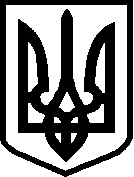 